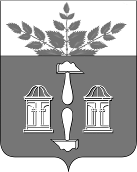 АДМИНИСТРАЦИЯ МУНИЦИПАЛЬНОГО ОБРАЗОВАНИЯ ЩЁКИНСКИЙ РАЙОН ПОСТАНОВЛЕНИЕО внесении изменения в постановление администрации Щекинского района от 10.01.2022 № 1-8 «Об утверждении муниципальной программы муниципального образования Щекинский район «Модернизация и развитие автомобильных дорог, повышение безопасности дорожного движения в муниципальном образовании Щекинский район» В соответствии с Федеральным законом от 06.10.2003 № 131-ФЗ 
«Об общих принципах организации местного самоуправления в Российской Федерации», на основании Устава муниципального образования Щекинский район администрация Щекинского района ПОСТАНОВЛЯЕТ:1. Внести изменение в постановление администрации Щекинского района от 10.01.2022 № 1-8 «Об утверждении муниципальной программы муниципального образования Щекинский район «Модернизация и развитие автомобильных дорог, повышение безопасности дорожного движения в муниципальном образовании Щекинский район», изложив приложение в новой редакции (приложение).2. Настоящее постановление обнародовать путем размещения на официальном Портале муниципального образования Щекинский район и на информационном стенде администрации Щекинского района по адресу: Ленина пл., д. 1, г. Щекино, Тульская область. 3. Настоящее постановление вступает в силу со дня официального обнародования.МУНИЦИПАЛЬНАЯ ПРОГРАММА муниципального образования Щекинский район «Модернизация и развитие автомобильных дорог, повышение безопасности дорожного движения в муниципальном образовании Щекинский район»ПАСПОРТ муниципальной программы муниципального образования Щекинский район «Модернизация и развитие автомобильных дорог, повышение безопасности дорожного движенияв муниципальном образовании Щекинский район»1. Основные положенияПоказатели муниципальной программы«Модернизация и развитие автомобильных дорог, повышение безопасности дорожного движения в муниципальном образовании Щекинский район»Структура муниципальной программы«Модернизация и развитие автомобильных дорог, повышение безопасности дорожного движенияв муниципальном образовании Щекинский район»Финансовое обеспечение муниципальной программы«Модернизация и развитие автомобильных дорог, повышение безопасности дорожного движения в муниципальном образовании Щекинский район»Перечень муниципальных проектов муниципальной программы«Модернизация и развитие автомобильных дорог, повышение безопасности дорожного движения в муниципальном образовании Щекинский район»____________________________________________Паспорт комплекса процессных мероприятий «Модернизация и развитие автомобильных дорог в муниципальном образовании Щекинский район» муниципальной программы «Модернизация и развитие автомобильных дорог, повышение безопасности дорожного движения в муниципальном образовании Щекинский район»Перечень мероприятий (результатов) комплекса процессных мероприятий«Модернизация и развитие автомобильных дорог в муниципальном образовании Щекинский район» __________________________________________________________Паспорт комплекса процессных мероприятий «Повышение безопасности дорожного движения в муниципальном образовании Щекинский район» муниципальной программы «Модернизация и развитие автомобильных дорог, повышение безопасности дорожного движения в муниципальном образовании Щекинский район»Перечень мероприятий (результатов) комплекса процессных мероприятий«Повышение безопасности дорожного движения в муниципальном образовании Щекинский район»Адресный перечень объектов по муниципальной программе «Модернизация и развитие автомобильных дорог, повышение безопасности дорожного движенияв муниципальном образовании Щекинский район», планируемой к реализации на территории муниципального образования Щекинский район на 2023 год_______________________________________Характеристика показателей результативностимуниципальной программы муниципального образования  Щекинский район «Модернизация и развитие автомобильных дорог, повышение безопасности дорожного движения в муниципальном образовании Щекинский район»__________________________________________________от № Глава администрации муниципального образования Щёкинский районА.С. ГамбургПриложениек постановлению администрациимуниципального образованияЩекинский районот ____________  № _________УТВЕРЖДЕНАпостановлением администрациимуниципального образованияЩекинский районот  10.01.2022  №  1 - 8Ответственный исполнитель муниципальной программыАдминистрация Щекинского района (комитет по благоустройству и дорожно-транспортному хозяйству администрации муниципального образования Щекинского района)Период реализации2022 - 2030Цели муниципальной программы                   1. Обеспечение условий для реализации муниципального проекта в муниципальном образовании Щекинский район.2. Обеспечение сохранности и развития автомобильных дорог общего пользования в Щекинском районе (далее – автомобильные дороги), улучшение их технического состояния.  3. Сокращение общего  количества  дорожно-транспортных происшествий (далее – ДТП) по причине недостатков содержания улично-дорожной сети в Щекинском районе, сокращение количества ДТП с пострадавшими по причине недостатков содержания улично-дорожной сети в Щекинском районе.      Объемы финансового обеспечения за весь период реализации, тыс. рублей  Всего –   920 990,8 тыс. руб., в том числе по годам:2022 год – 149 542,8 тыс. руб.2023 год – 192 676,4 тыс. руб.2024 год – 84 163,6 тыс. руб.2025 год – 88 756,0 тыс. руб.2026 год – 81 170,4 тыс. руб.2027 год – 81 170,4 тыс. руб.2028 год – 81 170,4 тыс. руб.2029 год – 81 170,4 тыс. руб.2030 год – 81 170,4 тыс. руб.№ п/пНаименование структурного элемента программы/Задачи структурного элемента программыНаименование показателяЕдиница измеренияВес целевого показателяБазовое значение показателяЦелевые значения показателейЦелевые значения показателейЦелевые значения показателейЦелевые значения показателейЦелевые значения показателейЦелевые значения показателейЦелевые значения показателейЦелевые значения показателейЦелевые значения показателейЦелевые значения показателейЦелевые значения показателейЦелевые значения показателейЦелевые значения показателейЦелевые значения показателейЦелевые значения показателейЦелевые значения показателейОтветственный 
за достижение показателя*Ответственный 
за достижение показателя*Плановое значение показателя на день окончания действия программыПлановое значение показателя на день окончания действия программы№ п/пНаименование структурного элемента программы/Задачи структурного элемента программыНаименование показателяЕдиница измеренияВес целевого показателяБазовое значение показателя2022202220232024202420252026202620272028202920292030203020302030Ответственный 
за достижение показателя*Ответственный 
за достижение показателя*Плановое значение показателя на день окончания действия программыПлановое значение показателя на день окончания действия программы123456778991011111213141415151515161617171.Цель 1 муниципальной программыОбеспечение условий для реализации муниципального проекта в муниципальном образовании Щекинский район Цель 1 муниципальной программыОбеспечение условий для реализации муниципального проекта в муниципальном образовании Щекинский район Цель 1 муниципальной программыОбеспечение условий для реализации муниципального проекта в муниципальном образовании Щекинский район Цель 1 муниципальной программыОбеспечение условий для реализации муниципального проекта в муниципальном образовании Щекинский район Цель 1 муниципальной программыОбеспечение условий для реализации муниципального проекта в муниципальном образовании Щекинский район Цель 1 муниципальной программыОбеспечение условий для реализации муниципального проекта в муниципальном образовании Щекинский район Цель 1 муниципальной программыОбеспечение условий для реализации муниципального проекта в муниципальном образовании Щекинский район Цель 1 муниципальной программыОбеспечение условий для реализации муниципального проекта в муниципальном образовании Щекинский район Цель 1 муниципальной программыОбеспечение условий для реализации муниципального проекта в муниципальном образовании Щекинский район Цель 1 муниципальной программыОбеспечение условий для реализации муниципального проекта в муниципальном образовании Щекинский район Цель 1 муниципальной программыОбеспечение условий для реализации муниципального проекта в муниципальном образовании Щекинский район Цель 1 муниципальной программыОбеспечение условий для реализации муниципального проекта в муниципальном образовании Щекинский район Цель 1 муниципальной программыОбеспечение условий для реализации муниципального проекта в муниципальном образовании Щекинский район Цель 1 муниципальной программыОбеспечение условий для реализации муниципального проекта в муниципальном образовании Щекинский район Цель 1 муниципальной программыОбеспечение условий для реализации муниципального проекта в муниципальном образовании Щекинский район Цель 1 муниципальной программыОбеспечение условий для реализации муниципального проекта в муниципальном образовании Щекинский район Цель 1 муниципальной программыОбеспечение условий для реализации муниципального проекта в муниципальном образовании Щекинский район Цель 1 муниципальной программыОбеспечение условий для реализации муниципального проекта в муниципальном образовании Щекинский район Цель 1 муниципальной программыОбеспечение условий для реализации муниципального проекта в муниципальном образовании Щекинский район Цель 1 муниципальной программыОбеспечение условий для реализации муниципального проекта в муниципальном образовании Щекинский район Цель 1 муниципальной программыОбеспечение условий для реализации муниципального проекта в муниципальном образовании Щекинский район Цель 1 муниципальной программыОбеспечение условий для реализации муниципального проекта в муниципальном образовании Щекинский район Цель 1 муниципальной программыОбеспечение условий для реализации муниципального проекта в муниципальном образовании Щекинский район Цель 1 муниципальной программыОбеспечение условий для реализации муниципального проекта в муниципальном образовании Щекинский район Цель 1 муниципальной программыОбеспечение условий для реализации муниципального проекта в муниципальном образовании Щекинский район 1.1.Муниципальный проект «Безопасные и качественные автомобильные дороги»Муниципальный проект «Безопасные и качественные автомобильные дороги»1.1.1.ЗадачаОсвоение межбюджетных трансфертов в рамках реализации проектаЭффективность использования межбюджетных трансфертов в рамках реализации проекта%              0,2010010000000000000001002.Цель 2 муниципальной программыОбеспечение сохранности и развития автомобильных дорог общего пользования в Щекинском районе, улучшение их технического состоянияЦель 2 муниципальной программыОбеспечение сохранности и развития автомобильных дорог общего пользования в Щекинском районе, улучшение их технического состоянияЦель 2 муниципальной программыОбеспечение сохранности и развития автомобильных дорог общего пользования в Щекинском районе, улучшение их технического состоянияЦель 2 муниципальной программыОбеспечение сохранности и развития автомобильных дорог общего пользования в Щекинском районе, улучшение их технического состоянияЦель 2 муниципальной программыОбеспечение сохранности и развития автомобильных дорог общего пользования в Щекинском районе, улучшение их технического состоянияЦель 2 муниципальной программыОбеспечение сохранности и развития автомобильных дорог общего пользования в Щекинском районе, улучшение их технического состоянияЦель 2 муниципальной программыОбеспечение сохранности и развития автомобильных дорог общего пользования в Щекинском районе, улучшение их технического состоянияЦель 2 муниципальной программыОбеспечение сохранности и развития автомобильных дорог общего пользования в Щекинском районе, улучшение их технического состоянияЦель 2 муниципальной программыОбеспечение сохранности и развития автомобильных дорог общего пользования в Щекинском районе, улучшение их технического состоянияЦель 2 муниципальной программыОбеспечение сохранности и развития автомобильных дорог общего пользования в Щекинском районе, улучшение их технического состоянияЦель 2 муниципальной программыОбеспечение сохранности и развития автомобильных дорог общего пользования в Щекинском районе, улучшение их технического состоянияЦель 2 муниципальной программыОбеспечение сохранности и развития автомобильных дорог общего пользования в Щекинском районе, улучшение их технического состоянияЦель 2 муниципальной программыОбеспечение сохранности и развития автомобильных дорог общего пользования в Щекинском районе, улучшение их технического состоянияЦель 2 муниципальной программыОбеспечение сохранности и развития автомобильных дорог общего пользования в Щекинском районе, улучшение их технического состоянияЦель 2 муниципальной программыОбеспечение сохранности и развития автомобильных дорог общего пользования в Щекинском районе, улучшение их технического состоянияЦель 2 муниципальной программыОбеспечение сохранности и развития автомобильных дорог общего пользования в Щекинском районе, улучшение их технического состоянияЦель 2 муниципальной программыОбеспечение сохранности и развития автомобильных дорог общего пользования в Щекинском районе, улучшение их технического состоянияЦель 2 муниципальной программыОбеспечение сохранности и развития автомобильных дорог общего пользования в Щекинском районе, улучшение их технического состоянияЦель 2 муниципальной программыОбеспечение сохранности и развития автомобильных дорог общего пользования в Щекинском районе, улучшение их технического состоянияЦель 2 муниципальной программыОбеспечение сохранности и развития автомобильных дорог общего пользования в Щекинском районе, улучшение их технического состоянияЦель 2 муниципальной программыОбеспечение сохранности и развития автомобильных дорог общего пользования в Щекинском районе, улучшение их технического состоянияЦель 2 муниципальной программыОбеспечение сохранности и развития автомобильных дорог общего пользования в Щекинском районе, улучшение их технического состоянияЦель 2 муниципальной программыОбеспечение сохранности и развития автомобильных дорог общего пользования в Щекинском районе, улучшение их технического состоянияЦель 2 муниципальной программыОбеспечение сохранности и развития автомобильных дорог общего пользования в Щекинском районе, улучшение их технического состоянияЦель 2 муниципальной программыОбеспечение сохранности и развития автомобильных дорог общего пользования в Щекинском районе, улучшение их технического состояния2.1.Комплекс процессных мероприятий «Модернизация и развитие автомобильных дорог в муниципальном образовании Щекинский район»Комплекс процессных мероприятий «Модернизация и развитие автомобильных дорог в муниципальном образовании Щекинский район»2.1.1.ЗадачаПриведение в нормативное состояние автомобильных дорог в Щекинском районеПлощадь            отремонтированных   автомобильных дорог в Щекинском районе кв. м               0,3304 293,5173651736518235191501915020110150001500015000150001500015000150001500015000454153,52.1.1.ЗадачаПриведение в нормативное состояние автомобильных дорог в Щекинском районеДоля           отремонтированных   автомобильных дорог в Щекинском районе%0,316,30,90,911,021,021,10,80,80,80,80,80,80,80,80,824,32123456778991011111213141414141516161616173.Цель 3 муниципальной программыСокращение общего  количества  дорожно-транспортных происшествий (далее – ДТП) по причине недостатков содержания улично-дорожной сети в Щекинском районе, сокращение количества ДТП с пострадавшими по причине недостатков содержания улично-дорожной сети в Щекинском районе Цель 3 муниципальной программыСокращение общего  количества  дорожно-транспортных происшествий (далее – ДТП) по причине недостатков содержания улично-дорожной сети в Щекинском районе, сокращение количества ДТП с пострадавшими по причине недостатков содержания улично-дорожной сети в Щекинском районе Цель 3 муниципальной программыСокращение общего  количества  дорожно-транспортных происшествий (далее – ДТП) по причине недостатков содержания улично-дорожной сети в Щекинском районе, сокращение количества ДТП с пострадавшими по причине недостатков содержания улично-дорожной сети в Щекинском районе Цель 3 муниципальной программыСокращение общего  количества  дорожно-транспортных происшествий (далее – ДТП) по причине недостатков содержания улично-дорожной сети в Щекинском районе, сокращение количества ДТП с пострадавшими по причине недостатков содержания улично-дорожной сети в Щекинском районе Цель 3 муниципальной программыСокращение общего  количества  дорожно-транспортных происшествий (далее – ДТП) по причине недостатков содержания улично-дорожной сети в Щекинском районе, сокращение количества ДТП с пострадавшими по причине недостатков содержания улично-дорожной сети в Щекинском районе Цель 3 муниципальной программыСокращение общего  количества  дорожно-транспортных происшествий (далее – ДТП) по причине недостатков содержания улично-дорожной сети в Щекинском районе, сокращение количества ДТП с пострадавшими по причине недостатков содержания улично-дорожной сети в Щекинском районе Цель 3 муниципальной программыСокращение общего  количества  дорожно-транспортных происшествий (далее – ДТП) по причине недостатков содержания улично-дорожной сети в Щекинском районе, сокращение количества ДТП с пострадавшими по причине недостатков содержания улично-дорожной сети в Щекинском районе Цель 3 муниципальной программыСокращение общего  количества  дорожно-транспортных происшествий (далее – ДТП) по причине недостатков содержания улично-дорожной сети в Щекинском районе, сокращение количества ДТП с пострадавшими по причине недостатков содержания улично-дорожной сети в Щекинском районе Цель 3 муниципальной программыСокращение общего  количества  дорожно-транспортных происшествий (далее – ДТП) по причине недостатков содержания улично-дорожной сети в Щекинском районе, сокращение количества ДТП с пострадавшими по причине недостатков содержания улично-дорожной сети в Щекинском районе Цель 3 муниципальной программыСокращение общего  количества  дорожно-транспортных происшествий (далее – ДТП) по причине недостатков содержания улично-дорожной сети в Щекинском районе, сокращение количества ДТП с пострадавшими по причине недостатков содержания улично-дорожной сети в Щекинском районе Цель 3 муниципальной программыСокращение общего  количества  дорожно-транспортных происшествий (далее – ДТП) по причине недостатков содержания улично-дорожной сети в Щекинском районе, сокращение количества ДТП с пострадавшими по причине недостатков содержания улично-дорожной сети в Щекинском районе Цель 3 муниципальной программыСокращение общего  количества  дорожно-транспортных происшествий (далее – ДТП) по причине недостатков содержания улично-дорожной сети в Щекинском районе, сокращение количества ДТП с пострадавшими по причине недостатков содержания улично-дорожной сети в Щекинском районе Цель 3 муниципальной программыСокращение общего  количества  дорожно-транспортных происшествий (далее – ДТП) по причине недостатков содержания улично-дорожной сети в Щекинском районе, сокращение количества ДТП с пострадавшими по причине недостатков содержания улично-дорожной сети в Щекинском районе Цель 3 муниципальной программыСокращение общего  количества  дорожно-транспортных происшествий (далее – ДТП) по причине недостатков содержания улично-дорожной сети в Щекинском районе, сокращение количества ДТП с пострадавшими по причине недостатков содержания улично-дорожной сети в Щекинском районе Цель 3 муниципальной программыСокращение общего  количества  дорожно-транспортных происшествий (далее – ДТП) по причине недостатков содержания улично-дорожной сети в Щекинском районе, сокращение количества ДТП с пострадавшими по причине недостатков содержания улично-дорожной сети в Щекинском районе Цель 3 муниципальной программыСокращение общего  количества  дорожно-транспортных происшествий (далее – ДТП) по причине недостатков содержания улично-дорожной сети в Щекинском районе, сокращение количества ДТП с пострадавшими по причине недостатков содержания улично-дорожной сети в Щекинском районе Цель 3 муниципальной программыСокращение общего  количества  дорожно-транспортных происшествий (далее – ДТП) по причине недостатков содержания улично-дорожной сети в Щекинском районе, сокращение количества ДТП с пострадавшими по причине недостатков содержания улично-дорожной сети в Щекинском районе Цель 3 муниципальной программыСокращение общего  количества  дорожно-транспортных происшествий (далее – ДТП) по причине недостатков содержания улично-дорожной сети в Щекинском районе, сокращение количества ДТП с пострадавшими по причине недостатков содержания улично-дорожной сети в Щекинском районе Цель 3 муниципальной программыСокращение общего  количества  дорожно-транспортных происшествий (далее – ДТП) по причине недостатков содержания улично-дорожной сети в Щекинском районе, сокращение количества ДТП с пострадавшими по причине недостатков содержания улично-дорожной сети в Щекинском районе Цель 3 муниципальной программыСокращение общего  количества  дорожно-транспортных происшествий (далее – ДТП) по причине недостатков содержания улично-дорожной сети в Щекинском районе, сокращение количества ДТП с пострадавшими по причине недостатков содержания улично-дорожной сети в Щекинском районе Цель 3 муниципальной программыСокращение общего  количества  дорожно-транспортных происшествий (далее – ДТП) по причине недостатков содержания улично-дорожной сети в Щекинском районе, сокращение количества ДТП с пострадавшими по причине недостатков содержания улично-дорожной сети в Щекинском районе Цель 3 муниципальной программыСокращение общего  количества  дорожно-транспортных происшествий (далее – ДТП) по причине недостатков содержания улично-дорожной сети в Щекинском районе, сокращение количества ДТП с пострадавшими по причине недостатков содержания улично-дорожной сети в Щекинском районе Цель 3 муниципальной программыСокращение общего  количества  дорожно-транспортных происшествий (далее – ДТП) по причине недостатков содержания улично-дорожной сети в Щекинском районе, сокращение количества ДТП с пострадавшими по причине недостатков содержания улично-дорожной сети в Щекинском районе Цель 3 муниципальной программыСокращение общего  количества  дорожно-транспортных происшествий (далее – ДТП) по причине недостатков содержания улично-дорожной сети в Щекинском районе, сокращение количества ДТП с пострадавшими по причине недостатков содержания улично-дорожной сети в Щекинском районе Цель 3 муниципальной программыСокращение общего  количества  дорожно-транспортных происшествий (далее – ДТП) по причине недостатков содержания улично-дорожной сети в Щекинском районе, сокращение количества ДТП с пострадавшими по причине недостатков содержания улично-дорожной сети в Щекинском районе 3.1.Комплекс процессных мероприятий «Повышение безопасности дорожного движения в муниципальном образовании  Щекинский район»Комплекс процессных мероприятий «Повышение безопасности дорожного движения в муниципальном образовании  Щекинский район»3.1.1.ЗадачаРазработка и применение схем, методов и средств организации дорожного движения в Щекинском районеОбщее количество ДТП по причине недостатков содержания улично-дорожной сети в Щекинском районеед.0,18614111111855433322111113.1.1.ЗадачаРазработка и применение схем, методов и средств организации дорожного движения в Щекинском районеКоличество ДТП с пострадавшими по причине недостатков содержания улично-дорожной сети в Щекинском районе ед.0,1781411111185544333322222Задачи структурного элементаКраткое описание ожидаемых эффектов от реализации задачи структурного элементаКраткое описание ожидаемых эффектов от реализации задачи структурного элементаКраткое описание ожидаемых эффектов от реализации задачи структурного элементаКраткое описание ожидаемых эффектов от реализации задачи структурного элементаСвязь с показателями122223Муниципальный проект«Безопасные и качественные автомобильные дороги»Муниципальный проект«Безопасные и качественные автомобильные дороги»Муниципальный проект«Безопасные и качественные автомобильные дороги»Муниципальный проект«Безопасные и качественные автомобильные дороги»Муниципальный проект«Безопасные и качественные автомобильные дороги»Муниципальный проект«Безопасные и качественные автомобильные дороги»Должностное лицо, ответственное за реализацию:Председатель комитета по благоустройству и дородно-транспортному хозяйству администрации муниципального образования Щекинский районДолжностное лицо, ответственное за реализацию:Председатель комитета по благоустройству и дородно-транспортному хозяйству администрации муниципального образования Щекинский районДолжностное лицо, ответственное за реализацию:Председатель комитета по благоустройству и дородно-транспортному хозяйству администрации муниципального образования Щекинский районДолжностное лицо, ответственное за реализацию:Председатель комитета по благоустройству и дородно-транспортному хозяйству администрации муниципального образования Щекинский районСрок реализации: 2022-2024Срок реализации: 2022-2024Задача Освоение межбюджетных трансфертов в рамках реализации проектаРеализация проекта со 100 % освоением межбюджетных трансфертов Реализация проекта со 100 % освоением межбюджетных трансфертов Реализация проекта со 100 % освоением межбюджетных трансфертов Реализация проекта со 100 % освоением межбюджетных трансфертов Комплекс процессных мероприятий«Модернизация и развитие автомобильных дорог в муниципальном образовании Щекинский район»Комплекс процессных мероприятий«Модернизация и развитие автомобильных дорог в муниципальном образовании Щекинский район»Комплекс процессных мероприятий«Модернизация и развитие автомобильных дорог в муниципальном образовании Щекинский район»Комплекс процессных мероприятий«Модернизация и развитие автомобильных дорог в муниципальном образовании Щекинский район»Комплекс процессных мероприятий«Модернизация и развитие автомобильных дорог в муниципальном образовании Щекинский район»Комплекс процессных мероприятий«Модернизация и развитие автомобильных дорог в муниципальном образовании Щекинский район»Должностное лицо, ответственное за реализацию:Председатель комитета по благоустройству и дородно-транспортному хозяйству администрации муниципального образования Щекинский районДолжностное лицо, ответственное за реализацию:Председатель комитета по благоустройству и дородно-транспортному хозяйству администрации муниципального образования Щекинский районДолжностное лицо, ответственное за реализацию:Председатель комитета по благоустройству и дородно-транспортному хозяйству администрации муниципального образования Щекинский районСрок реализации: 2022-2030Срок реализации: 2022-2030Срок реализации: 2022-2030ЗадачаПриведение в нормативное состояние автомобильных дорог в муниципальном образовании Щекинский районДоступная и эффективная автодорожная сеть района, обеспечивающая комфортное и беспрепятственное передвижение транспортных средств, удовлетворение растущего спроса экономики района и населения в транспортном сообщении, повышение инвестиционной привлекательности муниципального образования Щекинский районДоступная и эффективная автодорожная сеть района, обеспечивающая комфортное и беспрепятственное передвижение транспортных средств, удовлетворение растущего спроса экономики района и населения в транспортном сообщении, повышение инвестиционной привлекательности муниципального образования Щекинский районДоступная и эффективная автодорожная сеть района, обеспечивающая комфортное и беспрепятственное передвижение транспортных средств, удовлетворение растущего спроса экономики района и населения в транспортном сообщении, повышение инвестиционной привлекательности муниципального образования Щекинский районДоступная и эффективная автодорожная сеть района, обеспечивающая комфортное и беспрепятственное передвижение транспортных средств, удовлетворение растущего спроса экономики района и населения в транспортном сообщении, повышение инвестиционной привлекательности муниципального образования Щекинский районУвеличение площади и доли отремонтированных автомобильных дорог напрямую зависит от размера финансового обеспечения муниципальной программы 122223Комплекс процессных мероприятий «Повышение безопасности дорожного движения в муниципальном образовании Щекинский район»Комплекс процессных мероприятий «Повышение безопасности дорожного движения в муниципальном образовании Щекинский район»Комплекс процессных мероприятий «Повышение безопасности дорожного движения в муниципальном образовании Щекинский район»Комплекс процессных мероприятий «Повышение безопасности дорожного движения в муниципальном образовании Щекинский район»Комплекс процессных мероприятий «Повышение безопасности дорожного движения в муниципальном образовании Щекинский район»Комплекс процессных мероприятий «Повышение безопасности дорожного движения в муниципальном образовании Щекинский район»Должностное лицо, ответственное за реализацию:Председатель комитета по благоустройству и дородно-транспортному хозяйству администрации муниципального образования Щекинский районДолжностное лицо, ответственное за реализацию:Председатель комитета по благоустройству и дородно-транспортному хозяйству администрации муниципального образования Щекинский районСрок реализации: 2022-2030Срок реализации: 2022-2030Срок реализации: 2022-2030Срок реализации: 2022-2030Задача Разработка и применение схем, методов и средств организации дорожного движения в Щекинском районеПовышение безопасности дорожного движения на территории муниципального образования  Щекинский район. Сокращение общего количества ДТП по причине недостатков содержания улично-дорожной сети в муниципальном образовании Щекинский районПовышение безопасности дорожного движения на территории муниципального образования  Щекинский район. Сокращение общего количества ДТП по причине недостатков содержания улично-дорожной сети в муниципальном образовании Щекинский районПовышение безопасности дорожного движения на территории муниципального образования  Щекинский район. Сокращение общего количества ДТП по причине недостатков содержания улично-дорожной сети в муниципальном образовании Щекинский районПовышение безопасности дорожного движения на территории муниципального образования  Щекинский район. Сокращение общего количества ДТП по причине недостатков содержания улично-дорожной сети в муниципальном образовании Щекинский районКоличество схем, методов и средств организации дорожного движения в Щекинском районе напрямую зависит от размера финансового обеспечения муниципальной программыНаименование структурного элемента программы, источников финансового обеспеченияОбъем финансового обеспечения по годам реализации, тыс. рублейОбъем финансового обеспечения по годам реализации, тыс. рублейОбъем финансового обеспечения по годам реализации, тыс. рублейОбъем финансового обеспечения по годам реализации, тыс. рублейОбъем финансового обеспечения по годам реализации, тыс. рублейОбъем финансового обеспечения по годам реализации, тыс. рублейОбъем финансового обеспечения по годам реализации, тыс. рублейОбъем финансового обеспечения по годам реализации, тыс. рублейОбъем финансового обеспечения по годам реализации, тыс. рублейОбъем финансового обеспечения по годам реализации, тыс. рублейНаименование структурного элемента программы, источников финансового обеспечения202220232024202520262027202820292030Всего1234567891011Всего по муниципальной программе,149 542,8192 676,484 163,688 756,081 170,481 170,481 170,481 170,481 170,4920 990,8в том числе:средства федерального бюджета0000000000средства бюджета Тульской области66 053,873 960,80000000140 014,6средства бюджетов поселений Щекинского района130,100000000130,1бюджет муниципального образования Щекинский район83 358,9118 715,684 163,688 756,081 170,481 170,481 170,481 170,481 170,4780846,1внебюджетные источники0000000000Муниципальный проект Безопасные и качественные автомобильные дорогиВсего по муниципальному проекту,64 326,667 506,80,00,00,00,00,00,00,0131 833,4в том числе:средства федерального бюджета0000000000средства бюджета Тульской области58 274,357 506,80000000115 781,1средства бюджетов поселений Щекинского района00000000001234567891011бюджет муниципального образования Щекинский район6 052,310 000,0000000016 052,3внебюджетные источники0000000000Всего по комплексам процессных мероприятий 85 216,2125 169,684 163,688 756,081 170,481 170,481 170,481 170,481 170,4789 157,4в том числе:средства федерального бюджета0000000000средства бюджета Тульской области7 779,516 454,0000000024 233,5средства бюджетов поселений Щекинского района130,100000000130,1бюджет муниципального образования Щекинский район77 306,6108 715,684 163,688 756,081 170,481 170,481 170,481 170,481 170,4764 793,8внебюджетные источники0000000000Комплекс процессных мероприятий Модернизация и развитие автомобильных дорог в муниципальном образовании Щекинский районВсего по комплексу процессных мероприятий,84 245,5122 435,683 163,687 756,080 591,680 591,680 591,680 591,680 591,6780 558,7в том числе:средства федерального бюджета0000000000средства бюджета Тульской области7 779,514 720,0000000022 499,5средства бюджетов поселений Щекинского района130,100000000130,1бюджет муниципального образования Щекинский район76 335,9107 715,683 163,687 756,080 591,680 591,680 591,680 591,680 591,6757 929,1внебюджетные источники0000000000Комплекс процессных мероприятий Повышение безопасности дорожного движения в муниципальном образовании  Щекинский районВсего по комплексу процессных мероприятий,970,72 734,01 000,01 000,0578,8578,8578,8578,8578,88 598,7в том числе:средства федерального бюджета0000000000средства бюджета Тульской области01 734,000000001 734,0средства бюджетов поселений Щекинского района0000000000бюджет муниципального образования Щекинский район970,71 000,01 000,01 000,0578,8578,8578,8578,8578,86 864,7внебюджетные источники0000000000№ п/пНаименование проекта/Реквизиты нормативно-правового акта об утверждении проектаОтветственный исполнитель проектаГод реализацииОбъем финансового обеспечения (тыс. руб.)Объем финансового обеспечения (тыс. руб.)Объем финансового обеспечения (тыс. руб.)Объем финансового обеспечения (тыс. руб.)Объем финансового обеспечения (тыс. руб.)Объем финансового обеспечения (тыс. руб.)№ п/пНаименование проекта/Реквизиты нормативно-правового акта об утверждении проектаОтветственный исполнитель проектаГод реализацииВсего в том числе по источникам:в том числе по источникам:в том числе по источникам:в том числе по источникам:в том числе по источникам:№ п/пНаименование проекта/Реквизиты нормативно-правового акта об утверждении проектаОтветственный исполнитель проектаГод реализацииВсего Федеральный бюджетБюджет Тульской областиБюджет поселений Щекинского районаБюджет муниципального образования Щекинский районВнебюджетные средства123456789101.Муниципальный проект, входящий в национальные проектыМуниципальный проект, входящий в национальные проектыМуниципальный проект, входящий в национальные проектыМуниципальный проект, входящий в национальные проектыМуниципальный проект, входящий в национальные проектыМуниципальный проект, входящий в национальные проектыМуниципальный проект, входящий в национальные проектыМуниципальный проект, входящий в национальные проектыМуниципальный проект, входящий в национальные проекты1.1.Безопасные и качественные автомобильные дорогиАдминистрация Щекинского района (комитет  по благоустройству  и   дорожно-транспортному хозяйству администрации Щекинского района2022 64 326,6058 274,306 052,301.1.Безопасные и качественные автомобильные дорогиАдминистрация Щекинского района (комитет  по благоустройству  и   дорожно-транспортному хозяйству администрации Щекинского района202367 506,8057 506,8010 000,001.1.Безопасные и качественные автомобильные дорогиАдминистрация Щекинского района (комитет  по благоустройству  и   дорожно-транспортному хозяйству администрации Щекинского района2024000000Приложение № 1к муниципальной программе«Модернизация и развитие автомобильных дорог, повышение безопасности дорожного движенияв муниципальном образовании Щекинский район»Ответственный исполнитель (соисполнитель) комплекса процессных мероприятий Администрация Щекинского района (комитет по благоустройству и дорожно-транспортному хозяйству администрации Щекинского района)Задачи комплекса процессных мероприятий программыПриведение в нормативное состояние автомобильных дорог в муниципальном образовании Щекинский районОжидаемый непосредственный результатДоступная и эффективная автодорожная сеть района, обеспечивающая комфортное и беспрепятственное передвижение транспортных средств, удовлетворение растущего спроса экономики района и населения в транспортном сообщении, повышение инвестиционной привлекательности муниципального образования Щекинский районОбъем финансового обеспечения за весь период реализации, тыс. руб.Всего – 780 558,7 тыс. руб., в том числе по годам:2022 год – 84 245,52023 год – 122 435,62024 год – 83 163,62025 год – 87 756,02026 год – 80 591,62027 год – 80 591,62028 год – 80 591,62029 год – 80 591,62030 год – 80 591,6№ п/пНаименование мероприятия (результата)Ответственный исполнитель (соисполнитель, участник)Год реализацииОбъем финансового обеспечения (тыс. руб.)Объем финансового обеспечения (тыс. руб.)Объем финансового обеспечения (тыс. руб.)Объем финансового обеспечения (тыс. руб.)Объем финансового обеспечения (тыс. руб.)Объем финансового обеспечения (тыс. руб.)№ п/пНаименование мероприятия (результата)Ответственный исполнитель (соисполнитель, участник)Год реализацииВсегов том числе по источникам:в том числе по источникам:в том числе по источникам:в том числе по источникам:в том числе по источникам:№ п/пНаименование мероприятия (результата)Ответственный исполнитель (соисполнитель, участник)Год реализацииВсегоФедеральный бюджетБюджет Тульской областиБюджет поселений Щекинского районаБюджет муниципального образования Щекинский районВнебюджетные средства12345678910Задача Приведение в нормативное состояние автомобильных дорог в Щекинском районе Задача Приведение в нормативное состояние автомобильных дорог в Щекинском районе Задача Приведение в нормативное состояние автомобильных дорог в Щекинском районе Задача Приведение в нормативное состояние автомобильных дорог в Щекинском районе Задача Приведение в нормативное состояние автомобильных дорог в Щекинском районе Задача Приведение в нормативное состояние автомобильных дорог в Щекинском районе Задача Приведение в нормативное состояние автомобильных дорог в Щекинском районе Задача Приведение в нормативное состояние автомобильных дорог в Щекинском районе Задача Приведение в нормативное состояние автомобильных дорог в Щекинском районе Задача Приведение в нормативное состояние автомобильных дорог в Щекинском районе 1.1.Мероприятие 1Содержание автомобильных дорог местного значения в зимний периодКомитет по благоустройству  и   дорожно-транспортному хозяйству администрации Щекинского района202219 680,800019 680,801.1.Мероприятие 1Содержание автомобильных дорог местного значения в зимний периодКомитет по благоустройству  и   дорожно-транспортному хозяйству администрации Щекинского района202314 560,900014 560,901.1.Мероприятие 1Содержание автомобильных дорог местного значения в зимний периодКомитет по благоустройству  и   дорожно-транспортному хозяйству администрации Щекинского района202418 700,000018 700,001.1.Мероприятие 1Содержание автомобильных дорог местного значения в зимний периодКомитет по благоустройству  и   дорожно-транспортному хозяйству администрации Щекинского района202518 700,000018 700,001.1.Мероприятие 1Содержание автомобильных дорог местного значения в зимний периодКомитет по благоустройству  и   дорожно-транспортному хозяйству администрации Щекинского района20268 100,00008 100,001.1.Мероприятие 1Содержание автомобильных дорог местного значения в зимний периодКомитет по благоустройству  и   дорожно-транспортному хозяйству администрации Щекинского района20278 100,00008 100,001.1.Мероприятие 1Содержание автомобильных дорог местного значения в зимний периодКомитет по благоустройству  и   дорожно-транспортному хозяйству администрации Щекинского района20288 100,00008 100,001.1.Мероприятие 1Содержание автомобильных дорог местного значения в зимний периодКомитет по благоустройству  и   дорожно-транспортному хозяйству администрации Щекинского района20298 100,00008 100,001.1.Мероприятие 1Содержание автомобильных дорог местного значения в зимний периодКомитет по благоустройству  и   дорожно-транспортному хозяйству администрации Щекинского района20308 100,00008 100,001.2.Мероприятие 2Содержание автомобильных дорог, исключая вопрос содержания автомобильных дорог в зимний периодКомитет по благоустройству  и   дорожно-транспортному хозяйству администрации Щекинского района20223 331,40003 331,401.2.Мероприятие 2Содержание автомобильных дорог, исключая вопрос содержания автомобильных дорог в зимний периодКомитет по благоустройству  и   дорожно-транспортному хозяйству администрации Щекинского района20237000,00007000,001.2.Мероприятие 2Содержание автомобильных дорог, исключая вопрос содержания автомобильных дорог в зимний периодКомитет по благоустройству  и   дорожно-транспортному хозяйству администрации Щекинского района20243000,00003000,001.2.Мероприятие 2Содержание автомобильных дорог, исключая вопрос содержания автомобильных дорог в зимний периодКомитет по благоустройству  и   дорожно-транспортному хозяйству администрации Щекинского района20253000,00003000,001.2.Мероприятие 2Содержание автомобильных дорог, исключая вопрос содержания автомобильных дорог в зимний периодКомитет по благоустройству  и   дорожно-транспортному хозяйству администрации Щекинского района20262 700,00002 700,001.2.Мероприятие 2Содержание автомобильных дорог, исключая вопрос содержания автомобильных дорог в зимний периодКомитет по благоустройству  и   дорожно-транспортному хозяйству администрации Щекинского района20272 700,00002 700,001.2.Мероприятие 2Содержание автомобильных дорог, исключая вопрос содержания автомобильных дорог в зимний периодКомитет по благоустройству  и   дорожно-транспортному хозяйству администрации Щекинского района20282 700,00002 700,001.2.Мероприятие 2Содержание автомобильных дорог, исключая вопрос содержания автомобильных дорог в зимний периодКомитет по благоустройству  и   дорожно-транспортному хозяйству администрации Щекинского района20292 700,00002 700,001.2.Мероприятие 2Содержание автомобильных дорог, исключая вопрос содержания автомобильных дорог в зимний периодКомитет по благоустройству  и   дорожно-транспортному хозяйству администрации Щекинского района20302 700,00002 700,001.3.Мероприятие 3Ремонт и модернизация автомобильных дорог общего пользования местного значения в границах муниципального районаКомитет по благоустройству  и   дорожно-транспортному хозяйству администрации Щекинского района202219 988,400019 988,401.3.Мероприятие 3Ремонт и модернизация автомобильных дорог общего пользования местного значения в границах муниципального районаКомитет по благоустройству  и   дорожно-транспортному хозяйству администрации Щекинского района202347 349,300047 349,301.3.Мероприятие 3Ремонт и модернизация автомобильных дорог общего пользования местного значения в границах муниципального районаКомитет по благоустройству  и   дорожно-транспортному хозяйству администрации Щекинского района202440 663,600040 663,601.3.Мероприятие 3Ремонт и модернизация автомобильных дорог общего пользования местного значения в границах муниципального районаКомитет по благоустройству  и   дорожно-транспортному хозяйству администрации Щекинского района202545 256,000045 256,001.3.Мероприятие 3Ремонт и модернизация автомобильных дорог общего пользования местного значения в границах муниципального районаКомитет по благоустройству  и   дорожно-транспортному хозяйству администрации Щекинского района202669 791,600069 791,601.3.Мероприятие 3Ремонт и модернизация автомобильных дорог общего пользования местного значения в границах муниципального районаКомитет по благоустройству  и   дорожно-транспортному хозяйству администрации Щекинского района202769 791,600069 791,601.3.Мероприятие 3Ремонт и модернизация автомобильных дорог общего пользования местного значения в границах муниципального районаКомитет по благоустройству  и   дорожно-транспортному хозяйству администрации Щекинского района202869 791,600069 791,601.3.Мероприятие 3Ремонт и модернизация автомобильных дорог общего пользования местного значения в границах муниципального районаКомитет по благоустройству  и   дорожно-транспортному хозяйству администрации Щекинского района202969 791,600069 791,601.3.Мероприятие 3Ремонт и модернизация автомобильных дорог общего пользования местного значения в границах муниципального районаКомитет по благоустройству  и   дорожно-транспортному хозяйству администрации Щекинского района203069 791,600069 791,60123456789101.4.Мероприятие 4Межбюджетные трансферты из средств муниципального дорожного фонда муниципальным образованиям Щекинского районаКомитет по благоустройству  и   дорожно-транспортному хозяйству администрации Щекинского района202230 000,000030 000,001.4.Мероприятие 4Межбюджетные трансферты из средств муниципального дорожного фонда муниципальным образованиям Щекинского районаКомитет по благоустройству  и   дорожно-транспортному хозяйству администрации Щекинского района202336 951,100036 951,101.4.Мероприятие 4Межбюджетные трансферты из средств муниципального дорожного фонда муниципальным образованиям Щекинского районаКомитет по благоустройству  и   дорожно-транспортному хозяйству администрации Щекинского района202420 800,000020 800,001.4.Мероприятие 4Межбюджетные трансферты из средств муниципального дорожного фонда муниципальным образованиям Щекинского районаКомитет по благоустройству  и   дорожно-транспортному хозяйству администрации Щекинского района202520 800,000020 800,001.4.Мероприятие 4Межбюджетные трансферты из средств муниципального дорожного фонда муниципальным образованиям Щекинского районаКомитет по благоустройству  и   дорожно-транспортному хозяйству администрации Щекинского района20260000001.4.Мероприятие 4Межбюджетные трансферты из средств муниципального дорожного фонда муниципальным образованиям Щекинского районаКомитет по благоустройству  и   дорожно-транспортному хозяйству администрации Щекинского района20270000001.4.Мероприятие 4Межбюджетные трансферты из средств муниципального дорожного фонда муниципальным образованиям Щекинского районаКомитет по благоустройству  и   дорожно-транспортному хозяйству администрации Щекинского района20280000001.4.Мероприятие 4Межбюджетные трансферты из средств муниципального дорожного фонда муниципальным образованиям Щекинского районаКомитет по благоустройству  и   дорожно-транспортному хозяйству администрации Щекинского района20290000001.4.Мероприятие 4Межбюджетные трансферты из средств муниципального дорожного фонда муниципальным образованиям Щекинского районаКомитет по благоустройству  и   дорожно-транспортному хозяйству администрации Щекинского района20300000001.5.Мероприятие 5Народный бюджетКомитет по благоустройству  и   дорожно- транспортному хозяйству администрации Щекинского района202211 114,807 779,503 335,301.5.Мероприятие 5Народный бюджетКомитет по благоустройству  и   дорожно- транспортному хозяйству администрации Щекинского района20236 574,304720,0001 854,301.5.Мероприятие 5Народный бюджетКомитет по благоустройству  и   дорожно- транспортному хозяйству администрации Щекинского района20240000001.5.Мероприятие 5Народный бюджетКомитет по благоустройству  и   дорожно- транспортному хозяйству администрации Щекинского района20250000001.5.Мероприятие 5Народный бюджетКомитет по благоустройству  и   дорожно- транспортному хозяйству администрации Щекинского района20260000001.5.Мероприятие 5Народный бюджетКомитет по благоустройству  и   дорожно- транспортному хозяйству администрации Щекинского района20270000001.5.Мероприятие 5Народный бюджетКомитет по благоустройству  и   дорожно- транспортному хозяйству администрации Щекинского района20280000001.5.Мероприятие 5Народный бюджетКомитет по благоустройству  и   дорожно- транспортному хозяйству администрации Щекинского района20290000001.5.Мероприятие 5Народный бюджетКомитет по благоустройству  и   дорожно- транспортному хозяйству администрации Щекинского района20300000001.6.Мероприятие 6Межбюджетные трансферты на осуществление дорожной деятельности в части организации проезда по ул.Новаторов р.п.Первомайский Щекинского районаКомитет по благоустройству  и   дорожно- транспортному хозяйству администрации Щекинского района2022130,100130,1001.7.Мероприятие 7Устранение дефектов и повреждений асфальтобетонного покрытия автомобильных дорог местного значения, источником финансирования являются бюджетные ассигнования резервного фонда Правительства Тульской областиКомитет по благоустройству  и   дорожно- транспортному хозяйству администрации Щекинского района20220000001.7.Мероприятие 7Устранение дефектов и повреждений асфальтобетонного покрытия автомобильных дорог местного значения, источником финансирования являются бюджетные ассигнования резервного фонда Правительства Тульской областиКомитет по благоустройству  и   дорожно- транспортному хозяйству администрации Щекинского района202310 000,0010 000,00001.7.Мероприятие 7Устранение дефектов и повреждений асфальтобетонного покрытия автомобильных дорог местного значения, источником финансирования являются бюджетные ассигнования резервного фонда Правительства Тульской областиКомитет по благоустройству  и   дорожно- транспортному хозяйству администрации Щекинского района20240000001.7.Мероприятие 7Устранение дефектов и повреждений асфальтобетонного покрытия автомобильных дорог местного значения, источником финансирования являются бюджетные ассигнования резервного фонда Правительства Тульской областиКомитет по благоустройству  и   дорожно- транспортному хозяйству администрации Щекинского района20250000001.7.Мероприятие 7Устранение дефектов и повреждений асфальтобетонного покрытия автомобильных дорог местного значения, источником финансирования являются бюджетные ассигнования резервного фонда Правительства Тульской областиКомитет по благоустройству  и   дорожно- транспортному хозяйству администрации Щекинского района20260000001.7.Мероприятие 7Устранение дефектов и повреждений асфальтобетонного покрытия автомобильных дорог местного значения, источником финансирования являются бюджетные ассигнования резервного фонда Правительства Тульской областиКомитет по благоустройству  и   дорожно- транспортному хозяйству администрации Щекинского района20270000001.7.Мероприятие 7Устранение дефектов и повреждений асфальтобетонного покрытия автомобильных дорог местного значения, источником финансирования являются бюджетные ассигнования резервного фонда Правительства Тульской областиКомитет по благоустройству  и   дорожно- транспортному хозяйству администрации Щекинского района20280000001.7.Мероприятие 7Устранение дефектов и повреждений асфальтобетонного покрытия автомобильных дорог местного значения, источником финансирования являются бюджетные ассигнования резервного фонда Правительства Тульской областиКомитет по благоустройству  и   дорожно- транспортному хозяйству администрации Щекинского района20290000001.7.Мероприятие 7Устранение дефектов и повреждений асфальтобетонного покрытия автомобильных дорог местного значения, источником финансирования являются бюджетные ассигнования резервного фонда Правительства Тульской областиКомитет по благоустройству  и   дорожно- транспортному хозяйству администрации Щекинского района20300000002022-2030789 558,7022 499,5130,1757 929,10202284 245,507 779,5130,176 335,902023122 435,6014 720,00107 715,60202483 163,600083 163,60202587 756,000087 756,00202680 591,600080 591,60202780 591,600080 591,60202880 591,600080 591,60202980 591,600080 591,60203080 591,600080 591,60Приложение № 2к муниципальной программе«Модернизация и развитие автомобильных дорог, повышение безопасности дорожного движенияв муниципальном образовании Щекинский район»Ответственный исполнитель (соисполнитель) комплекса процессных мероприятий Администрация Щекинского района (комитет по благоустройству  и   дорожно-транспортному хозяйству администрации Щекинского района)Задачи комплекса процессных мероприятий программыРазработка и применение схем, методов и средств организации дорожного движения в Щекинском районеОжидаемый непосредственный результатПовышение безопасности дорожного движения на территории муниципального образования  Щекинский район. Сокращение общего количества ДТП по причине недостатков содержания улично-дорожной сети в муниципальном образовании Щекинский районОбъем финансового обеспечения за весь период реализации, тыс. руб.Всего –  8 598,7 тыс. руб., в том числе по годам:2022 год – 970,72023 год – 2 734,02024 год – 1 000,02025 год – 1 000,02026 год – 578,82027 год – 578,82028 год – 578,82029 год – 578,82030 год – 578,8Наименование мероприятия (результата)Ответственный исполнитель (соисполнитель, участник)Год реализацииОбъем финансового обеспечения (тыс. руб.)Объем финансового обеспечения (тыс. руб.)Объем финансового обеспечения (тыс. руб.)Объем финансового обеспечения (тыс. руб.)Объем финансового обеспечения (тыс. руб.)Объем финансового обеспечения (тыс. руб.)Объем финансового обеспечения (тыс. руб.)Наименование мероприятия (результата)Ответственный исполнитель (соисполнитель, участник)Год реализацииВсегов том числе по источникам:в том числе по источникам:в том числе по источникам:в том числе по источникам:в том числе по источникам:в том числе по источникам:Наименование мероприятия (результата)Ответственный исполнитель (соисполнитель, участник)Год реализацииВсегоФедеральный бюджетБюджет Тульской областиБюджет Тульской областиБюджет МО город Щекино Щекинского районаБюджет муниципального образования Щекинский районВнебюджетные средстваЗадача Разработка и применение схем, методов и средств организации дорожного движения в Щекинском районеЗадача Разработка и применение схем, методов и средств организации дорожного движения в Щекинском районеЗадача Разработка и применение схем, методов и средств организации дорожного движения в Щекинском районеЗадача Разработка и применение схем, методов и средств организации дорожного движения в Щекинском районеЗадача Разработка и применение схем, методов и средств организации дорожного движения в Щекинском районеЗадача Разработка и применение схем, методов и средств организации дорожного движения в Щекинском районеЗадача Разработка и применение схем, методов и средств организации дорожного движения в Щекинском районеЗадача Разработка и применение схем, методов и средств организации дорожного движения в Щекинском районеЗадача Разработка и применение схем, методов и средств организации дорожного движения в Щекинском районеЗадача Разработка и применение схем, методов и средств организации дорожного движения в Щекинском районеМероприятие 1Повышение уровня обустройства автомобильных дорог общего пользования местного значения в границах муниципального районаКомитет по благоустройству и дорожно-транспортному хозяйству администрации Щекинского района2022970,70000970,70Мероприятие 1Повышение уровня обустройства автомобильных дорог общего пользования местного значения в границах муниципального районаКомитет по благоустройству и дорожно-транспортному хозяйству администрации Щекинского района20231 000,000001 000,00Мероприятие 1Повышение уровня обустройства автомобильных дорог общего пользования местного значения в границах муниципального районаКомитет по благоустройству и дорожно-транспортному хозяйству администрации Щекинского района20241 000,000001 000,00Мероприятие 1Повышение уровня обустройства автомобильных дорог общего пользования местного значения в границах муниципального районаКомитет по благоустройству и дорожно-транспортному хозяйству администрации Щекинского района20251 000,000001 000,00Мероприятие 1Повышение уровня обустройства автомобильных дорог общего пользования местного значения в границах муниципального районаКомитет по благоустройству и дорожно-транспортному хозяйству администрации Щекинского района2026578,80000578,80Мероприятие 1Повышение уровня обустройства автомобильных дорог общего пользования местного значения в границах муниципального районаКомитет по благоустройству и дорожно-транспортному хозяйству администрации Щекинского района2027578,80000578,80Мероприятие 1Повышение уровня обустройства автомобильных дорог общего пользования местного значения в границах муниципального районаКомитет по благоустройству и дорожно-транспортному хозяйству администрации Щекинского района2028578,80000578,80Мероприятие 1Повышение уровня обустройства автомобильных дорог общего пользования местного значения в границах муниципального районаКомитет по благоустройству и дорожно-транспортному хозяйству администрации Щекинского района2029578,80000578,80Мероприятие 1Повышение уровня обустройства автомобильных дорог общего пользования местного значения в границах муниципального районаКомитет по благоустройству и дорожно-транспортному хозяйству администрации Щекинского района2030578,80000578,80Мероприятие 2Финансовое обеспечение дорожной деятельности в отношении автомобильных дорог общего пользования местного значенияКомитет по благоустройству и дорожно-транспортному хозяйству администрации Щекинского района20220000000Мероприятие 2Финансовое обеспечение дорожной деятельности в отношении автомобильных дорог общего пользования местного значенияКомитет по благоустройству и дорожно-транспортному хозяйству администрации Щекинского района20231 734,001 734,01 734,0000Мероприятие 2Финансовое обеспечение дорожной деятельности в отношении автомобильных дорог общего пользования местного значенияКомитет по благоустройству и дорожно-транспортному хозяйству администрации Щекинского района20240000000Мероприятие 2Финансовое обеспечение дорожной деятельности в отношении автомобильных дорог общего пользования местного значенияКомитет по благоустройству и дорожно-транспортному хозяйству администрации Щекинского района20250000000Мероприятие 2Финансовое обеспечение дорожной деятельности в отношении автомобильных дорог общего пользования местного значенияКомитет по благоустройству и дорожно-транспортному хозяйству администрации Щекинского района20260000000Мероприятие 2Финансовое обеспечение дорожной деятельности в отношении автомобильных дорог общего пользования местного значенияКомитет по благоустройству и дорожно-транспортному хозяйству администрации Щекинского района20270000000Мероприятие 2Финансовое обеспечение дорожной деятельности в отношении автомобильных дорог общего пользования местного значенияКомитет по благоустройству и дорожно-транспортному хозяйству администрации Щекинского района20280000000Мероприятие 2Финансовое обеспечение дорожной деятельности в отношении автомобильных дорог общего пользования местного значенияКомитет по благоустройству и дорожно-транспортному хозяйству администрации Щекинского района20290000000Мероприятие 2Финансовое обеспечение дорожной деятельности в отношении автомобильных дорог общего пользования местного значенияКомитет по благоустройству и дорожно-транспортному хозяйству администрации Щекинского района20300000000Итого:2022-20308 598,701 734,01 734,006 864,702022970,70000970,7020232 73401 734,01 734,001 000,0020241 000,000001 000,0020251 000,000001 000,002026578,80000578,802027578,80000578,802028578,80000578,802029578,80000578,802030578,80000578,80Приложение № 3к муниципальной программе«Модернизация и развитие автомобильных дорог, повышение безопасности дорожного движенияв муниципальном образовании  Щекинский район»Приложение № 3к муниципальной программе«Модернизация и развитие автомобильных дорог, повышение безопасности дорожного движенияв муниципальном образовании  Щекинский район»Приложение № 3к муниципальной программе«Модернизация и развитие автомобильных дорог, повышение безопасности дорожного движенияв муниципальном образовании  Щекинский район»Приложение № 3к муниципальной программе«Модернизация и развитие автомобильных дорог, повышение безопасности дорожного движенияв муниципальном образовании  Щекинский район»Приложение № 3к муниципальной программе«Модернизация и развитие автомобильных дорог, повышение безопасности дорожного движенияв муниципальном образовании  Щекинский район»Наименование программы,в рамках которой запланирована реализация объектаПообъектный перечень запланированных мероприятийМесторасположение объектаОбщая стоимость работ(тыс. руб.)1234Модернизация и развитие автомобильных дорог, повышение безопасности дорожного движенияв муниципальном образовании Щекинский районИные межбюджетные трансферты в рамках реализации национального проекта «Безопасные качественные дороги»МО город Щекино ул. Советская (от д.24 до ул. Путевая)67 506,8Модернизация и развитие автомобильных дорог, повышение безопасности дорожного движенияв муниципальном образовании Щекинский районРемонт участка автодороги в щебне в рамках реализации проекта Народный бюджет МО Крапивенскоес. Жердево от д.58 до д.104 580,3Модернизация и развитие автомобильных дорог, повышение безопасности дорожного движенияв муниципальном образовании Щекинский районРемонт автодороги в щебне в рамках реализации проекта Народный бюджетМО Крапивенскоед. Кузьмино - Доможировоул. Луговая1 994,0Модернизация и развитие автомобильных дорог, повышение безопасности дорожного движенияв муниципальном образовании Щекинский районРемонт участка автомобильной дорогиМО Лазаревскоед. Нижнее и Верхнее Гайково682,1Модернизация и развитие автомобильных дорог, повышение безопасности дорожного движенияв муниципальном образовании Щекинский районРемонт участка автомобильной дороги с устройством водопропускной трубыМО ЛазаревскоеКарамышево-Приволье1 189,9Модернизация и развитие автомобильных дорог, повышение безопасности дорожного движенияв муниципальном образовании Щекинский районЯмочный ремонт автомобильных дорогМО Щекинский район2 000,0Модернизация и развитие автомобильных дорог, повышение безопасности дорожного движенияв муниципальном образовании Щекинский районМежбюджетные трансферты из бюджета МО Щекинский район муниципальным образованиямМО город ЩекиноМО город Советск36 151,1800,01234Ремонт автомобильной дорогиМО Лазаревскоес. Голощапово9 415,8Ремонт автомобильной дорогиМО Огаревскоедо д. Старые Выселки5 317,2Ремонт автомобильной дорогиМО Яснополянское                     д. Ясенки, ул. Лесная Опушка4 082,4Ремонт автомобильной дорогиМО Лазаревскоед. Сорочинка9 012,4Ремонт автомобильной дорогиМО Щекинский район9 759,6Устройство технических средств организации дорожного движения МО Щекинский район1 000,0Устранение дефектов и повреждений асфальтобетонного покрытия автомобильных дорог местного значения, источником финансирования являются бюджетные ассигнования резервного фонда Правительства Тульской областиМО город ЩекиноМО Щекинский районМО город Советск4 020,02 990,02 990,0Финансовое обеспечение дорожной деятельности в отношении автомобильных дорог общего пользования местного значенияМО Щекинский районМО город Щекино510,01 224,0Ремонт автомобильной дороги, источником финансирования являются бюджетные ассигнования резервного фонда администрации Щекинского районаМО Яснополянскоед. Кривцово-Солосовка2 989,9Ремонт автомобильной дорогиМО Яснополянскоед. Ясенки от д.139 Б до ул. Цветочная2 711,0,Итого:170 926,5Приложение № 4к муниципальной программе«Модернизация и развитие автомобильных дорог, повышение безопасности дорожного движенияв муниципальном образовании  Щекинский район»Наименование показателяЕдиница измеренияАлгоритм формирования показателяОписание системы мониторинга показателя1234Эффективность использования межбюджетных трансфертов в рамках реализации проекта%Э= Ф/П*100%, гдеЭ – эффективность, % Ф – фактическое значение результата использования межбюджетных трансфертов по итогам отчетного периода, руб.П –  плановое значение результата использования межбюджетных трансфертов по итогам отчетного периода, руб.Мониторинг показателя осуществляет управление по вопросам жизнеобеспечения,  строительства, благоустройства и   дорожно-транспортному хозяйству администрации Щекинского района ежеквартально на основании платежных документовПлощадь             отремонтированных   автомобильных дорог в Щекинском районекв. м     Определяется суммированием площадей, отремонтированных дорог в соответствии с актами сдачи-приемки выполненных работ за отчетный периодМониторинг показателя осуществляет управление по вопросам жизнеобеспечения, строительства, благоустройства и дорожно-транспортному хозяйству администрации Щекинского района ежеквартально на основании актов о приемке выполненных работ  КС2, актов сдачи-приемки выполненных работ1234Доля                отремонтированных   автомобильных дорог в Щекинском районе          %(S рем./ S общ.) *100%, гдеS общ – общая площадь дорог, кв. м.S рем – площадь отремонтированных дорог за отчетный период, кв. м.Мониторинг показателя осуществляет управление по вопросам жизнеобеспечения,  строительства, благоустройства и   дорожно-транспортному хозяйству администрации Щекинского района  ежеквартально на основании  отчетов в министерство транспорта и дорожного хозяйства Тульской областиОбщее количество ДТП по причине недостатков содержания улично-дорожной сети в Щекинском районеед.Определяется суммированием количества ДТП по причине недостатков содержания улично-дорожной сети за отчетный периодМониторинг показателя осуществляет управление по вопросам жизнеобеспечения, строительства, благоустройства и дорожно-транспортному хозяйству администрации Щекинского района ежеквартально на основании  запросов сведений из ОГИБДД ОМВД России по Щекинскому районуКоличество ДТП с пострадавшими по причине недостатков содержания улично-дорожной сети в Щекинском районеед.Определяется суммированием количества ДТП с пострадавшими по причине недостатков содержания улично-дорожной сети за отчетный периодМониторинг показателя осуществляет управление по вопросам жизнеобеспечения, строительства, благоустройства и дорожно-транспортному хозяйству администрации Щекинского района ежеквартально на основании запросов сведений из ОГИБДД ОМВД России по Щекинскому району